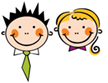 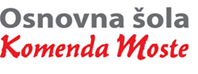 GLASBENA UMETNOST NAPOTKI ZA DELO NA DALJAVO - 3. A11. - 15. 5. 2020 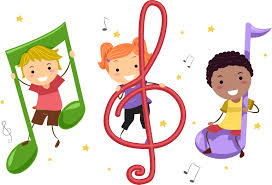 uraPreverjanje znanja – ples, petje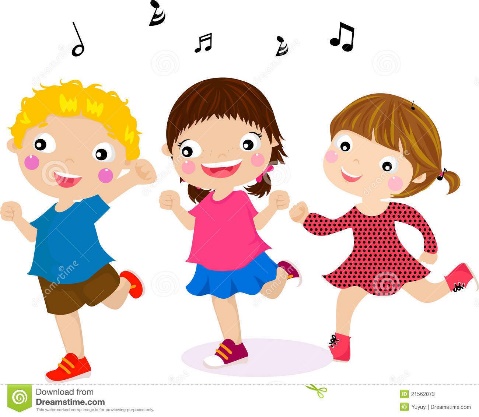 Ponovi ples in petje za ocenjevanje. S pomočjo posnetka zapoj pesem Izak, Jakob, Abraham: https://www.youtube.com/watch?v=C2P4Wty58HYPosnetek klavirske spremljave za pesem: https://ucilnice.arnes.si/mod/resource/view.php?id=1078767